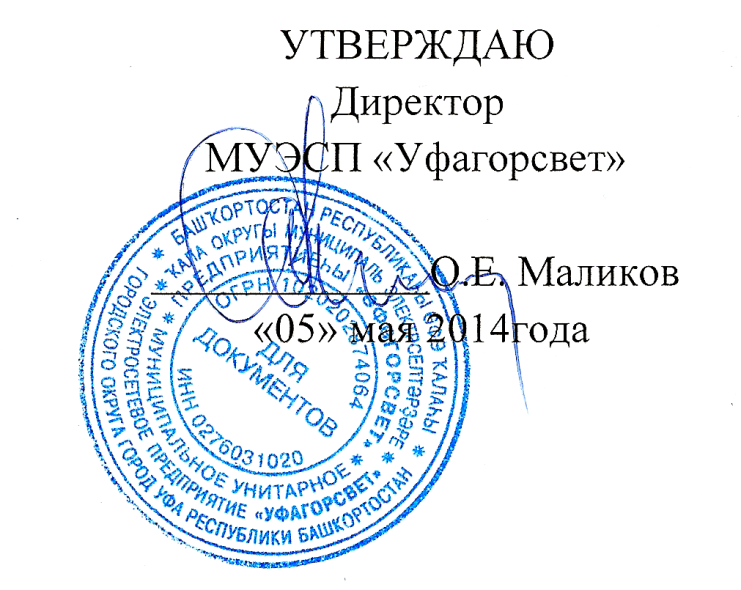 Закупочная документацияоткрытого запроса предложений на право заключения договора на поставку металлопроката для нужд МУЭСП «Уфагорсвет» на 2014годГ.Уфа
2014 годЧасть1. Порядок проведения открытого запроса предложений и участия в немИНФОРМАЦИОННАЯ КАРТАСледующие условия проведения запроса предложений являются неотъемлемой частью настоящей документации, уточняют и дополняют иные положения документации.1. ОБЩИЕ ПОЛОЖЕНИЯ1.1. Вид процедуры: открытый запрос предложений.Предмет закупки указан в пункте 2.2 части2Технического Задания .1.2. Процедура запроса предложений не является конкурсом или аукционом и проводится в соответствии с Положением и не регулируется статьями 447—449 Гражданского кодекса Российской Федерации, а также не является публичным конкурсом и не регулируется статьями 1057—1061 Гражданского кодекса Российской Федерации. Запрос предложений не накладывает на заказчика гражданско-правовых обязательств по заключению договора с победителем запроса предложений или иным его участником.1.3. Размещенное на официальном сайте извещение вместе с настоящей документацией, являющейся его неотъемлемым приложением, являются приглашением делать оферты и должны рассматриваться участниками процедуры закупки в соответствии с этим.1.4. Предложение участника процедуры закупки имеет правовой статус оферты и будет рассматриваться организатором размещения заказа в соответствии с этим.1.5. Заключенный по результатам запроса предложений договор фиксирует все достигнутые сторонами договоренности. При определении условий договора с победителем или иным его участником используются следующие документы с соблюдением указанной иерархии, начиная с главного: 1) извещение и документация со всеми изменениями, дополнениями и разъяснениями; 2) предложение участника, с которым заключается договор, со всеми дополнениями и разъяснениями; 3) протоколы преддоговорных переговоров.Иные документы заказчика и участника, с которым заключается договор, не определяют права и обязанности сторон в связи с данным запросом предложений.Во всем, что не урегулировано извещением и документацией, стороны руководствуются Гражданским кодексом Российской Федерации.Если в отношении сторон договора, заключаемого по результатам запроса предложений, действуют также иные специальные нормативно-правовые акты, изданные и зарегистрированные в установленном порядке, настоящая документация (и проект договора как ее часть) и предложение победителя запроса предложений будут считаться приоритетными по отношению к диспозитивным нормам указанных документов.1.6. Участник процедуры закупки вправе обжаловать действия (бездействие) заказчика,  связанных с проведением данного запроса предложений, согласно положениям части 10 статьи 3  Федерального закона от 18 июля 2011 г. № 223-ФЗ «О закупках товаров, работ, услуг отдельными видами юридических лиц».1.7. Участник процедуры закупки несет все расходы, связанные с участием в запросе предложений, в том числе с подготовкой и предоставлением предложения, иной документации, а заказчик, специализированная организация не имеют обязательств по этим расходам независимо от итогов запроса предложений, а также оснований их завершения. Участники процедуры закупки  не вправе требовать компенсацию упущенной выгоды, понесенной в ходе подготовки к запросу предложений и проведения запроса предложений. 1.8. Заказчик вправе отказаться от проведения запроса предложений в любое время, не неся при этом ответственности перед участниками или третьими лицами за убытки, которые могут возникнуть в результате отказа от проведения запроса предложений. Извещение об отказе от проведения запроса предложений размещается заказчиком,  в течение двух рабочих дней со дня принятия решения об отказе от проведения запроса предложений, в порядке, установленном для размещения на официальном сайте извещения.  1.9. Все предложения, а также отдельные документы, входящие в состав предложения, присланные на запрос предложений, не возвращаются, за исключением отозванных, опоздавших предложений, а также за исключением случаев установления факта подачи одним участником процедуры закупки двух или более предложений, случае отказа от проведения запроса предложений.1.10. Заказчик, в течение двух рабочих дней со дня принятия указанного в пункте 1.8 решения вскроет (в случае, если на конверте не указаны почтовый адрес (для юридического лица) или сведения о месте жительства (для физического лица) участника процедуры закупки) поступившие конверты с предложениями и направит соответствующие уведомления всем участникам процедуры закупки, подавшим предложения.1.11. Возвращение предложений осуществляется путем вручения их участнику процедуры закупки или его уполномоченному представителю под расписку, либо путем отправления по почте с уведомлением о вручении (с отметкой о причине возврата) (по письменному запросу участника).2. ТРЕБОВАНИЯ К УЧАСТНИКАМ ПРОЦЕДУРЫ ЗАКУПКИ2.1. Участник процедуры закупки должен соответствовать требованиям, предъявляемым в соответствии с законодательством Российской Федерации к лицам, осуществляющим поставки товаров, выполнение работ, оказание услуг, являющихся предметом запроса предложений, в том числе:1) быть правомочным заключать договор;2) обладать необходимыми лицензиями или свидетельствами о допуске на поставку товаров, производство работ и оказание услуг, подлежащих лицензированию или саморегулированию в соответствии с действующим законодательством Российской Федерации и являющихся предметом заключаемого договора;3) обладать необходимыми сертификатами на товары в соответствии с действующим законодательством Российской Федерации, являющиеся предметом заключаемого договора;4) не находиться в процессе ликвидации (для юридического лица) или быть признанным по решению арбитражного суда несостоятельным (банкротом);5) не являться организацией, на имущество которой наложен арест по решению суда, административного органа и (или) экономическая деятельность, которой приостановлена; 6) не иметь задолженности по начисленным налогам, сборам и иным обязательным платежам в бюджеты любого уровня или государственные внебюджетные фонды за прошедший календарный год, размер которой превышает двадцать пять процентов балансовой стоимости активов участника процедуры закупки, определяемой по данным бухгалтерской отчетности за последний завершенный отчетный период. Участник процедуры закупки считается соответствующим установленному требованию в случае, если он обжалует наличие указанной задолженности в соответствии с законодательством Российской Федерации и решение по такой жалобе на день рассмотрения заявки на участие в процедуре закупки не принято.2.2. В  документации заказчиком также могут быть установлены следующие дополнительные требования к участникам процедуры закупки :1) об обладании профессиональной компетентностью, финансовыми ресурсами, оборудованием и другими материальными возможностями, надежностью, опытом и репутацией, а также людскими ресурсами, необходимыми для исполнения договора на поставку продукции, системой управления охраной труда;2) об отсутствии сведений об участнике процедуры закупки в реестре недобросовестных поставщиков, ведение которого осуществляется в соответствии с Федеральным законом от 21.07.2005 № 94-ФЗ «О размещении заказов на поставки товаров, выполнение работ, оказание услуг для государственных и муниципальных нужд», а также Федеральным законом от 18 июля 2011 г. № 223-ФЗ «О закупках товаров, работ, услуг отдельными видами юридических лиц».3. ТРЕБОВАНИЯ К СОДЕРЖАНИЮ, ФОРМЕ, ОФОРМЛЕНИЮ И СОСТАВУ ПРЕДЛОЖЕНИЯ.3.1. Для целей настоящей документации под Предложением понимается представляемое участником процедуры закупки предложение на участие в запросе предложений, с приложением полного комплекта документов согласно перечню, определенному соответствующим пунктом Информационной карты документации. 3.2. Участник процедуры закупки вправе подать только одно Предложение.В случае установления факта подачи одним участником процедуры закупки двух и более предложений при условии, что поданные ранее предложения этим участником процедуры закупки не отозваны, все предложения такого участника процедуры закупки  не рассматриваются (за исключением документов, поданных в соответствии с положениями пункта 4.6.2).3.3. При проведении запроса предложений в письменной форме все листы предложения, в том числе все листы его томов, должны быть прошиты и пронумерованы, предложение и его тома должны содержать опись входящих в их состав документов, быть скреплены печатью участника размещения заказа (для юридических лиц) и подписаны участником размещения заказа или лицом, уполномоченным таким участником размещения заказа. Соблюдение участником размещения заказа указанных требований означает, что все документы и сведения, входящие в состав предложения, поданы от имени участника размещения заказа, а также подтверждает подлинность и достоверность представленных в составе предложения документов и сведений.При нумерации листов предложения на оригиналах официальных документов, выданных участнику процедуры закупки третьими лицами и содержащими печать (лицензии, доверенности, нотариально заверенные копии и др.) проставляются простым карандашом на обороте страницы в левом нижнем углу.Все листы предложения с описью входящих в его состав документов нумеруются, прошиваются в один том нитью, заклеенной бумажной наклейкой, с указанием на нем количества листов в томе, скрепленной печатью участника процедуры закупки (для юридических лиц) и подписью участника процедуры закупки или уполномоченного им лица. Если предложение состоит из нескольких томов, каждый том должен быть прошит с приложением описи включенных в него документов. Каждый такой том должен иметь сквозную нумерацию страниц. Требования настоящего пункта не распространяются на нотариально заверенные копии документов или документы, переплетенные типографским способом.3.4. Предоставляемые в составе предложения документы должны быть ясно читаемы. Подчистки, дописки, исправления не допускаются за исключением тех случаев, когда эти исправления (дописки) заверены рукописной надписью «исправленному верить», собственноручной подписью уполномоченного лица, расположенной рядом с каждым исправлением (допиской) и заверены печатью участника процедуры закупки.3.5. При проведения запроса предложений в письменной форме участник процедуры закупки должен подготовить один оригинал  предложения документации. 3.6. Предложение  действительно в течение срока, указанного участником процедуры закупки в данной заявке о подаче Предложения, но не менее чем 60 календарных дней со дня, следующего за днем окончания подачи конвертов с Предложениями.3.7. Предложение, подготовленное участником процедуры закупки, а также вся корреспонденция и документация, связанная с запросом предложений, которыми обмениваются участники процедуры закупки и организатор размещения заказа, должны быть написаны на русском языке.3.8. Все суммы денежных средств, указанные в предложении, должны быть выражены в валюте, установленной в Информационной карте документации.Несоблюдение требований настоящего пункта может быть расценено Комиссией как несоответствие предложения требованиям, установленным настоящей документацией.3.9. Предложение, подаваемое для участия в запросе предложений должно включать следующие сведения и документы:1) заявку о подаче предложения по форме и в соответствии с требованиями документации, содержащую следующие сведения об участнике процедуры закупки: фирменное наименование (наименование), сведения об организационно-правовой форме, месте нахождения, почтовый адрес (для юридического лица), фамилию, имя, отчество, паспортные данные, сведения о месте жительства (для физического лица), идентификационный номер налогоплательщика, номер контактного телефона и другие установленные документацией сведения;2) документ, подтверждающий полномочия лица на осуществление действий от имени участника размещения заказа - юридического лица (копия решения о назначении или об избрании либо приказа о назначении физического лица на должность, в соответствии с которым такое физическое лицо обладает правом действовать от имени участника размещения заказа без доверенности (руководитель). В случае, если от имени участника размещения заказа действует иное лицо, заявка на участие в запросе предложений должна содержать также доверенность на осуществление действий от имени участника размещения заказа, заверенную печатью участника размещения заказа и подписанную руководителем участника размещения заказа (для юридических лиц) или уполномоченным этим руководителем лицом, либо нотариально заверенную копию такой доверенности. В случае, если указанная доверенность подписана лицом, уполномоченным руководителем участника размещения заказа, заявка на участие в запросе предложений должна содержать также документ, подтверждающий полномочия такого лица;3)  копии учредительных документов участника, нотариально заверенные или заверенные печатью и подписью уполномоченного лица участника (для юридических лиц);         4) полученную не ранее чем за шесть месяцев до дня размещения на официальном сайте извещения о проведении запроса предложений выписку из единого государственного реестра юридических лиц или нотариально заверенную копию такой выписки (для юридических лиц), полученную не ранее чем за шесть месяцев до дня размещения на официальном сайте извещения о проведении запроса предложений выписку из единого государственного реестра индивидуальных предпринимателей или нотариально заверенную копию такой выписки (для индивидуальных предпринимателей), копии документов, удостоверяющих личность (для иных физических лиц), надлежащим образом заверенный перевод на русский язык документов о государственной регистрации юридического лица или физического лица в качестве индивидуального предпринимателя в соответствии с законодательством соответствующего государства (для иностранных лиц), полученные не ранее чем за шесть месяцев до дня размещения на официальном сайте извещения о проведении запроса предложений;         5) копии документов, подтверждающих соответствие продукции требованиям, установленным в соответствии с законодательством Российской Федерации,  сертификатов ГОСТ Р, деклараций о соответствии, санитарно-эпидемиологических заключений, регистрационных удостоверений и т.п.);       6) информацию, необходимую для оценки и сопоставления заявок на участие в закупке в соответствии с пунктом 23 настоящей закупочной документации.       7) решение об одобрении или о совершении крупной сделки либо копия такого решения в случае, если требование о необходимости наличия такого решения для совершения крупной сделки установлено законодательством Российской Федерации, учредительными документами юридического лица.       В случае, если получение указанного решения до истечения срока подачи предложения на участие в запросе предложений для участника запроса предложений невозможно в силу необходимости соблюдения установленного законодательством и учредительными документами участника процедуры закупки порядка созыва заседания органа, к компетенции которого относится вопрос об одобрении или о совершении крупных сделок, участник запроса предложений обязан представить письмо, содержащее обязательство в случае признания его победителем запроса предложений представить вышеуказанное решение до момента заключения договора.В случае, если для данного участника поставка товаров, выполнение работ, оказание услуг, являющиеся предметом договора, или внесение денежных средств в качестве обеспечения заявки на участие в процедуре закупки, обеспечения исполнения договора не являются крупной сделкой, а также в случае, если решение об одобрении или о совершении крупной сделки для данного участника процедуры закупки не требуется, то в состав предложения включается соответствующая справка участника;8) иные документы, представление которых предусмотрено в Информационной карте документации.В случае, если документацией о проведении открытого запроса предложений в предусмотрено выполнение работ, для выполнения которых используется товар, техническое предложение (форма 4) должно содержать, в том числе, указание на  товарный  знак (его словесное обозначение) предлагаемого товара (за исключением случаев, предусмотренных законом) и конкретные показатели такого товара, соответствующие значениям (значениям эквивалентности), установленным в настоящей документации.При описании товара участник размещения заказа должен применять общепринятые обозначения и наименования в соответствии  с требованиями действующих нормативных правовых актов, если иное не указано в настоящей документации.Требования к работам, материалам и конструкциям, а также их характеристикам и иные требования установлены в Части2 «Техническое Задание»3.11. В случае намерения нескольких юридических или физических лиц участвовать в процедуре закупки на стороне одного участника процедуры закупки (далее также - группа лиц), то предложение на участие в процедуре закупки должна быть подана одним участником процедуры закупки (далее – уполномоченный участник) от его имени, а также от имени уполномочивших его нескольких юридических или физических лиц. В случае признания за группой лиц, от имени которых подано предложение, права на заключение договора по результатам процедуры закупки, такой договор заключается между заказчиком и уполномоченным участником, действующим от собственного имени, а иные организации и (или) физические лица, входящие в группу лиц, принимают на себя солидарную ответственность по обязательствам поставщика (Поставщика, исполнителя), связанным с исполнением указанного договора. При этом в состав предложения, подаваемой от имени группы лиц, помимо иных документов, представление которых в составе предложения предусмотрено Положением и настоящей документацией, должны быть включены следующие документы:1) копия соглашения между указанными юридическими или физическими лицами, соответствующего нормам Гражданского кодекса Российской Федерации, в котором определены права и обязанности сторон при участии в процедуре закупки и лицо, уполномоченное на подачу заявки (предложения) от имени группы лиц;2) договоры поручительства, в соответствии с которыми указанные юридические или физические лица, за исключением уполномоченного участника, принимают на себя солидарную ответственность по обязательствам поставщика (Поставщика, исполнителя), связанным с исполнением договора, подлежащим заключению по результатам процедуры закупки. При этом указанные договоры поручительства не являются обеспечением исполнения обязательств, предоставляемым в порядке, предусмотренном статьей 10 Положения;3) документы, подтверждающие полномочия лиц на осуществление действий от имени указанных юридических лиц (копия решения о назначении или об избрании или приказа о назначении физического лица на должность, в соответствии с которым такое физическое лицо обладает правом действовать от имени юридического лица без доверенности (далее по тексту - руководитель). В случае, если от имени юридического лица действует иное лицо, заявка (предложение) должна содержать также доверенность на осуществление действий от имени юридического лица, заверенную печатью юридического лица и подписанную руководителем юридического лица или уполномоченным этим руководителем лицом, либо нотариально заверенную копию такой доверенности. В случае если указанная доверенность подписана лицом, уполномоченным руководителем юридического лица, заявка (предложение) должна содержать также документ, подтверждающий полномочия такого лица. Данные документы представляются в заявке (предложении) в отношении каждого физического и (или) юридического лица, входящего в группу лиц. В случае, если от имени физического лица действует иное лицо, заявка (предложение) должна содержать также нотариально заверенную доверенность на осуществление действий от имени физического лица либо нотариально заверенную копию такой доверенности. В случае, если указанная доверенность подписана лицом, уполномоченным физическим лицом, заявка (предложение) должна содержать также документ, подтверждающий полномочия такого лица;4) копии учредительных документов каждого юридического лица, входящего в группу лиц;5) документы, подтверждающие соответствие юридических и (или) физических лиц требованиям, установленным в соответствии с настоящей статьей. При этом уполномоченный участник должен соответствовать требованиям части 1 настоящей статьи. При определении соответствия участника процедуры закупки, подавшего заявку от имени группы лиц, требованиям документации процедуры закупки, установленным в соответствии с частью 2 настоящей статьи, учитываются профессиональная компетентность, финансовые ресурсы, оборудование и другие материальные возможности, надежность, опыт и репутация, людские ресурсы, необходимые для исполнения договора на поставку продукции, система управления охраной труда, которыми обладает группа лиц в совокупности.4. ПОРЯДОК ПРОВЕДЕНИЯ ЗАПРОСА ПРЕДЛОЖЕНИЙПолучение документации по проведению запроса предложений.Закупочная документация предоставляется лицу через функционал электронной торговой площадки c момента размещения настоящего извещенияПлата за предоставление закупочной документации не взимается.Закупочная документация предоставляется в течение срока, определенного инструкциями и регламентом электронной торговой площадкиРазъяснение положений документации по проведению запроса предложенийЛюбой участник процедуры закупки вправе направить в письменной форме, в том числе в форме электронного документа, заказчику,  запрос о разъяснении положений Документации. В течение двух дней со дня поступления указанного запроса заказчик,  обязаны направить в письменной форме или в форме электронного документа разъяснения положений Документации, если указанный запрос поступил заказчику не позднее, чем за три дня до дня окончания подачи предложений на участие в запросе предложений.В течение одного дня со дня направления разъяснения положений Документации по запросу участника процедуры закупки такое разъяснение должно быть размещено заказчиком на официальном сайте с содержанием запроса на разъяснение положений Документации без указания участника процедуры закупки, от которого поступил запрос. Разъяснение положений Документации не должно изменять ее суть.Организатор размещения заказа вправе не отвечать на запросы о разъяснении положений документации по проведению запроса предложений, поступившие позднее срока, установленного в пункте 4.2.1.Участник процедуры закупки не вправе ссылаться на устную информацию, полученную от организатора размещения заказа.Внесение изменений в документацию по проведению запроса предложенийОрганизатор размещения заказа по собственной инициативе или в соответствии с запросом участника процедуры закупки вправе принять решение о внесении изменений в документацию по проведению запроса предложений не позднее, чем за пять дней до даты окончания подачи Предложений. Изменение предмета запроса предложений не допускается.Любое изменение документации по проведению запроса предложений является неотъемлемой ее частью.В течение одного дня со дня принятия решения о внесении изменений в документацию такие изменения размещаются организатором размещения заказа в порядке, установленном для размещения извещения о проведении запроса предложений. Подача и прием Предложений.При проведении запроса предложений в письменной форме участник процедуры закупки должен поместить оригинал  Предложения в  конверт, должным образом маркированный надписью «ОРИГИНАЛ».  Конверт должен быть запечатан способом, исключающим возможность вскрытия конверта без разрушения его целостности.  На конверте указывается следующая информация:наименование и адрес организатора размещения заказа в соответствии с извещением о проведении запроса предложений;полное фирменное наименование (фамилия, имя, отчество) участника процедуры закупки и его почтовый адрес;предмет запроса предложений;Запечатанные конверты с Предложениями должны быть направлены организатору размещения заказа по адресу, указанному в Извещении.Датой начала срока подачи Предложений является день, следующий за днем размещения извещения о проведении запроса предложений на официальном сайте.Предложения должны быть поданы до истечения срока, установленного Извещением о проведении запроса предложений и Информационной картой.Организатор размещения заказа регистрирует поступившие конверты с Предложениями в Журнале регистрации конвертов с Предложениями. Организатор размещения заказа вправе требовать предъявления документа, удостоверяющего личность, лицом, подающим конверт с Предложением.По требованию лица, представившего конверт с Предложением, организатор размещения заказа выдает расписку в получении конверта с Предложением, с указанием регистрационного номера, даты и времени получения конверта.Изменение Предложений или их отзыв.Участник процедуры закупки, подавший Предложение, вправе изменить или отозвать свое Предложение в любое время после его подачи, но до истечения срока предоставления Предложений по данному запросу предложений.Подача изменения Предложения осуществляется в соответствии с требованиями настоящей документации, установленными к подаче предложений, с включением следующих документов:обращение к организатору размещения заказа с просьбой об изменении Предложения  на бланке организации (для юридического лица);перечень изменений в Предложении с указанием документов первоначального состава Предложения, которых данные изменения касаются;новые версии документов, которые изменяются. Если изменения касаются сведений, указываемых в форме 1 «Заявка о подаче Предложений», измененная форма 1 также должна быть приложена в составе новых версий документов.В случае изменений Предложений на конверте дополнительно указывается «Изменение Предложения (Заявки на участие в процедуре закупки)».Для отзыва Предложения, участник процедуры закупки, подавший Предложение, предоставляет организатору размещения заказа уведомление об отзыве в письменном виде, подписанное уполномоченным лицом участника процедуры закупки. В случае, если уведомление подписано лицом, уполномоченным руководителем участника процедуры закупки, к уведомлению должен быть приложен документ, подтверждающий полномочия такого лица. В уведомлении указывается наименование запроса предложений, по которому отзывается данное Предложение, наименование и почтовый адрес участника процедуры закупки, отзывающего Предложение, способ возврата Предложения (в случае такой необходимости). Расходы по возврату отзываемого участником процедуры закупки Предложения относятся на его счет.Предоставление изменений или отзыва Предложений, их прием и регистрация осуществляется в порядке, установленном пунктом 4.5 документации. В случае неисполнения требований пунктов 4.5.1 - 4.5.3 Комиссия вправе считать, что изменения предложения или его отзыв не поданы.Вскрытие конвертов с Предложениями .На заседании Комиссии в час, день и по адресу, указанным в  Извещении, проводится процедура вскрытия конвертов с Предложениями участников данной процедуры запроса предложений. Комиссией вскрываются конверты с Предложениями участников процедуры закупки, которые поступили организатору размещения заказа до окончания срока подачи Предложений, установленного в Извещении. При вскрытии конвертов с Предложениями участников процедуры закупки объявляются и заносятся в протокол вскрытия  Предложений следующие сведения: количество Предложений, поданных на участие в данной процедуре запроса предложений, наименование (для юридического лица) или фамилия, имя, отчество (для физического лица) каждого участника процедуры закупки; цена, предлагаемая участником процедуры закупки, а так же  иные сведения, которые Комиссия считает нужным огласить. Комиссия не оглашает отозванные в установленном порядке Предложения.В случае, если по окончании срока подачи Предложений, подано только одно Предложение, конверт с указанным Предложением вскрывается, и указанное Предложение рассматривается в порядке, установленном пунктами 4.9.8.В случае если по окончании срока подачи Предложений подано только одно Предложение или не подано ни одного Предложения, в указанный протокол вносится информация о признании запроса предложений несостоявшимся.В случае установления факта подачи одним участником данной процедуры запроса предложений двух и более Предложений при условии, что поданные ранее Предложения таким участником процедуры закупки не отозваны, все Предложения такого участника процедуры закупки не рассматриваются и возвращаются этому участнику процедуры закупки. Данный факт отражается в протоколе вскрытия конвертов.Протокол вскрытия предложений, размещается на официальном сайте в течение дня, следующего после дня вскрытия конвертов с Предложениями .Опоздавшие Предложения.Предложения, поданные по адресу, указанному в Информационной карте и полученные организатором размещения заказа после окончания срока подачи Предложений и непринятые организатором размещения заказа вскрываются (в случае, если на конверте не указаны почтовый адрес (для юридического лица) или сведения о месте жительства (для физического лица) участника процедуры закупки) и возвращаются. Расходы по возврату участнику процедуры закупки опоздавшего Предложения относятся на его счет.Участник процедуры закупки при отправке Предложения по почте несет риск того, что его Предложение будет доставлено по неправильному адресу и/или после окончания срока подачи Предложений и признана опоздавшей. Рассмотрение и оценка Предложений, выбор победителя запроса предложенийОбщие положенияРассмотрение и оценка поступивших Предложений участников процедуры закупки проводится в сроки, установленные в Извещении.Рассмотрение и оценка Предложений участников процедуры закупки/ участников запроса предложений включает: стадию рассмотрения Предложений, стадию принятия решения о выборе победителя запроса предложений.При рассмотрении и осуществлении оценки Предложений для проведения экспертизы Предложений Комиссия вправе привлечь иных лиц (экспертов и специалистов), не связанных с участниками процедуры закупки, но в любом случае допуск к участию в запросе предложений и присвоение порядковых номеров Предложениям осуществляется Комиссией.Участники процедуры закупки/участники запроса предложений не вправе каким-либо способом влиять, участвовать или присутствовать при рассмотрении и оценке Предложений, а также вступать в контакты с лицами, выполняющими экспертизу Предложений. Любые попытки участников процедуры закупки/участников запроса предложений повлиять на Комиссию при экспертизе Предложений или на присуждение договора, а также оказать давление на любое лицо, привлеченное организатором размещения заказа для работы в процедуре закупки, в случае если данные факты подтверждены документально, служат основанием для отказа в допуске к участию в запросе предложений (отклонению) таких участников процедуры закупки/участников запроса предложений.В ходе рассмотрения и оценки Предложений организатор размещения заказа имеет право запрашивать у соответствующих органов государственной власти, а также юридических и физических лиц, указанных в Предложении, информацию о соответствии достоверности указанных в Предложении сведений. При наличии сомнений в достоверности копии документа организатор размещения заказа вправе запросить для обозрения оригинал документа, предоставленного в копии. В случае, если участник процедуры закупки/участник запроса предложений в установленный в запросе срок не предоставил оригинал документа, копия документа не рассматривается и документ считается не предоставленным.В ходе рассмотрения и оценки Предложений организатор размещения заказа имеет право запросить у участников процедуры закупки разъяснения их Предложений: представленных не в полном объеме или в нечитаемым виде документов, подлежащих включению в предложение, об исправлении арифметических и грамматических ошибок и направлении исправленных документов, документов о разъяснении положений Предложения.Комиссия вправе на основании информации о несоответствии участника процедуры закупки или участника запроса предложений установленным настоящей документацией требованиям, полученной из любых официальных источников, использование которых не противоречит действующему законодательству Российской Федерации, не допустить участника процедуры закупки или отстранить участника запроса предложений от участия в запросе предложений на любом этапе его проведения.Рассмотрение Предложений. Допуск к участию в запросе предложенийКомиссия в срок, указанный в Информационной карте осуществляет рассмотрение поданных Предложений, участников процедуры закупки на предмет их соответствия требованиям, установленным законодательством Российской Федерации, Положением и настоящей документацией, и определяет перечень участников процедуры закупки, допускаемых к дальнейшему участию в данном запросе предложений. Предложение участника должно полностью соответствовать каждому из установленных настоящей документацией требований или быть лучше, то есть указанные требования являются пороговыми (минимально допустимыми), за исключением случаев, если в документации процедуры закупок указано обязательное соответствие точным показателям, указаны максимально допустимые показатели, превышение которых недопустимо. По результатам проведения рассмотрения Предложений Комиссия имеет право не допустить к участию в запросе предложений в случаях, в том числе:непредставления требуемых согласно настоящей документации документов либо наличия в таких документах недостоверных сведений об участнике процедуры закупки, или о предлагаемых товарах, работах, услугах;несоответствия участника процедуры закупки требованиям, установленным в настоящей документации;несоответствия Предложения требованиям настоящей документации, в том числе представленного технического предложения, предложения о цене договора, превышающей начальную (максимальную) цену договора, начальную (максимальную) цену единицы товара, работы, услуги, срока поставок товаров, выполнения работ, оказания услуг. Если в Предложении указан срок в периодах (дни, недели, месяцы и т.п.), а в Информационной карте установлена календарная дата, то для исчисления соответствия Предложения требуемым срокам, предлагаемый период поставок товаров, выполнения работ, оказания услуг отсчитывается от предполагаемой даты заключения договора, рассчитываемой в соответствии с датой подведения итогов запроса предложений, указанной в Информационной карте и датой заключения договора, указанной в  Информационной карте;наличия в реестре недобросовестных поставщиков, ведение которого осуществляется в соответствии с Федеральным законом от 21.07.2005 № 94-ФЗ «О размещении заказов на поставки товаров, выполнение работ, оказание услуг для государственных и муниципальных нужд», а также Федеральным законом от 18 июля 2011 г. № 223-ФЗ «О закупках товаров, работ, услуг отдельными видами юридических лиц» (далее – реестры недобросовестных поставщиков);В случае установления Комиссией недостоверности сведений, содержащихся в документах, представленных участником процедуры закупки, установления факта проведения ликвидации участника процедуры закупки юридического лица или проведения в отношении участника процедуры закупки – юридического лица, индивидуального предпринимателя процедуры банкротства либо факта приостановления его деятельности в порядке, предусмотренном Кодексом Российской Федерации об административных правонарушениях, а также, если у участника процедуры закупки имеется задолженность по начисленным налогам, сборам и иным обязательным платежам в бюджеты любого уровня или государственные внебюджетные фонды за прошедший календарный год, размер которой превышает двадцать пять процентов балансовой стоимости активов участника, Комиссия отстранит такого участника процедуры закупки от участия в запросе предложений на любом этапе его проведения.На основании результатов рассмотрения Предложений Комиссией принимаются решения о допуске к участию в запросе предложений и признании участника процедуры закупки участником запроса предложений или об отказе в допуске к участию в запросе предложений, а также оформляется протокол рассмотрения Предложений, который подписывается всеми присутствующими членами Комиссии. В случае если на основании результатов рассмотрения Предложений принято решение об отказе в допуске к участию в данной процедуре запроса предложений всех участников процедуры закупки, подавших Предложения, или о допуске к участию в запросе предложений и признании участником запроса предложений только одного участника процедуры закупки, подавшего Предложение, запрос предложений признается несостоявшимся. Порядок оценки и сопоставления ПредложенийОценка и сопоставление Предложений, осуществляется Комиссией  в целях выявления лучших условий исполнения договора в соответствии с критериями и методикой оценки, указанными в Информационной карте, в срок, указанный в Информационной карте. Значимость критериев оценки Предложений указана в Части1 п.26 Информационной карты Закупочной документации.На основании результатов оценки и сопоставления Предложений, Комиссией каждому Предложению,  относительно других, по мере уменьшения степени выгодности содержащихся в них условий исполнения договора, присваивается порядковый номер. Первый номер присваивается Предложению, которое набрало наибольшее количество баллов. Подведение итогов запроса предложений. Определение победителя запроса предложенийПо результатам оценки Предложений, представленных участниками запроса предложений, Комиссия принимает решение либо по определению победителя запроса предложений, либо по внесению изменений в настоящую документацию, либо по завершению данной процедуры запроса предложений без определения победителя и заключения договора:в случае, если Предложение участника запроса предложений, предложившего лучшие условия исполнения договора (т.е. Предложение которого оценено наибольшим количеством баллов и которому присвоен первый номер), полностью удовлетворит Комиссию, Комиссия определит данного участника победителем запроса предложений;в случае, если самое лучшее Предложение  не удовлетворит Комиссию полностью, Комиссия вправе принять решение о прекращении процедуры запроса предложений.Решение комиссии о результатах оценки и сопоставлении предложений участников оформляется протоколом оценки и сопоставления предложений участников запроса предложений, в котором приводятся:1) сведения об участниках, предложения которых были рассмотрены;2) перечень участников, в приеме предложений которых было отказано;3) перечень отозванных предложений участников;4) наименования участников, предложения которых были отклонены комиссией, с указанием оснований для отклонения и статей настоящего Положения, которым не соответствует участник процедуры закупки, положений Документации, которым не соответствует предложения таких участников процедуры закупки, положений предложения, не соответствующих требованиям Документации;5)  сведения о месте, дате, времени проведения оценки и сопоставления предложений;6)  сведения о порядке оценки и сопоставления предложений участников;7) сведения о решении комиссии о присвоении предложениям участников значений по каждому из предусмотренных критериев оценки предложений, сведения о принятом на основании результатов оценки и сопоставления предложений участников запроса предложений решении о присвоении предложениям порядковых номеров;8)  наименование (для юридических лиц), фамилия, имя, отчество (для физических лиц) и почтовый адрес участника запроса предложений, который был признан победителем, а также участника, предложению которого был присвоен второй порядковый номер.Протокол оценки и сопоставления предложений участников составляется в двух экземплярах и подписывается членами комиссии в день окончания проведения процедуры оценки и сопоставления предложений. Протокол оценки и сопоставления предложений участников или выписка из него размещается на официальном сайте заказчиком, не позднее дня, следующего за днем подписания данного протокола. При этом в выписке из указанного протокола допускается не указывать сведения о составе комиссии и персональном голосовании членов комиссииЗаключение договора с победителем запроса предложенийОрганизатор размещения заказа в течение трех рабочих дней со дня подписания протокола оценки и сопоставления Предложений в передает победителю запроса предложений (или его полномочному представителю) один экземпляр указанного протокола под расписку либо по почте с уведомлением о вручении. Заказчик в течение трех рабочих дней со дня подписания протокола оценки и сопоставления Предложений передает победителю запроса предложений проект договора, который составляется путем включения условий исполнения договора, предложенных победителем в Предложении, в проект договора, прилагаемый к документации по проведению запроса предложений.Договор с победителем запроса предложений заключается в срок, указанный в Информационной карте.В случае, если заключаемый по результатам запроса предложений договор в соответствии с действующим законодательством и уставом заказчика требует одобрения органа управления заказчика, то указанный договор заключается после получения такого одобрения. В случае отказа в одобрении договора органом управления запрос предложений, предметом которого являлось право на заключение такого договора, признается несостоявшимся либо договор заключается с участником, занявшим второе место. После получения одобрения договора победителю запроса предложений  направляется подписанный со стороны заказчика договор.Заказчик вправе без объяснения причин отказаться от заключения Договора, не возмещая участнику запроса предложений понесенные им расходы в связи с участием в процедуре запроса предложений.В случаях, когда победитель запроса предложений  уклоняется от заключения договора на условиях настоящей документации, заказчик вправе по своему усмотрению:либо обратиться в суд с иском о понуждении такого победителя запроса предложений заключить договор, а также о возмещении убытков, причиненных уклонением от заключения договора победителем запроса предложений;либо заключить договор с участником запроса предложений, Предложению которого  присвоен второй номер, зафиксировав данное обстоятельство в соответствующем протоколе. В случае уклонения участника запроса предложений, Предложению которого  присвоен второй номер, от заключения договора, заказчик вправе обратиться в суд с иском о понуждении такого участника заключить договор, а также о возмещении убытков, причиненных уклонением от заключения договора, или принять решение о признании запроса предложений несостоявшимся.В случае, если запрос предложений признан несостоявшимся в связи с тем, что по окончании срока подачи Предложений было подано только одно Предложение  и это Предложение было признано соответствующим требованиям и условиям, предусмотренным документацией, либо только один участник процедуры закупки был признан участником запроса предложений, заказчик вправе заключить договор с таким участником.В случае, если победитель запроса предложений или участник, с которым заключается договор, в срок, определенный Информационной картой, не представил заказчику подписанный договор, а также обеспечение исполнения договора в случае, если в документации было установлено требование обеспечения исполнения договора, победитель запроса предложений или участник, с которым заключается договор, признается уклонившимся от заключения договора.5. ПОРЯДОК ОЦЕНКИ И СОПОСТАВЛЕНИЯ ЗАЯВОК НА УЧАСТИЕ В ЗАКУПКАХ. Рейтинг заявки представляет собой оценку в баллах, получаемую по результатам оценки по критериям, установленным пунктом 23, с учетом значимости указанных критериев. В случае отсутствия (не предоставления, некорректного предоставления) информации по критериям, установленным пунктом 23, Организатор вправе не учитывать оценку по данному критерию Участника процедуры закупки при определении рейтинга заявки. В случае предоставления всеми Участниками закупочной процедуры заявок, отвечающих сроку поставки (необходимого объема поставляемого товара), указанному в закупочной документации, оценка заявок по указанному критерию не производится. При этом величина значимости критерия «Цена договора» увеличивается на величину значимости критерия «Срок поставки товара».Рейтинг заявки на участие в запросе предложений i-го участника процедуры закупки определяется по формуле:Ri = БЦi  * VЦi +БCi  * VCi +БКi * VКi,где V – коэффициент значимости соответствующего критерия, БЦi,, БCi, БКi - оценка (балл) соответствующего критерия. Цена договора. Значимость (вес) критерия - (Цi) 50 %. Коэффициент значимости критерия – 0,5Срок поставки товара. Значимость (вес) критерия(Ci) 30%.Коэффициент значимости критерия – 0,3Квалификация участника. Значимость (вес) критерия – (Кi) 20%. Коэффициент значимости критерия – 0,2Совокупная значимость всех критериев равна 100 процентам. Максимальная оценка в баллах по критериям Цi, Сi, Кi– 100 баллов Цена договора:                БЦi =  х 100где: БЦi – рейтинг присуждаемый i-й заявке участника запроса предложений  по указанному критерию.Цmax– начальная(max) цена договора ,установленная в документации.Цi – предложение i-го участника запроса предложений по цене договора Для оценки и сопоставления заявок на участие в запросе предложений по данному  ценовому  критерию принимается цена договора, указанная участником размещения заказа в заявке на участие в запросе предложений в форме «ЗАЯВКА О ПОДАЧЕ ПРЕДЛОЖЕНИЯ» часть4 «ОБРАЗЦЫ ФОРМ ОСНОВНЫХ ДОКУМЕНТОВ, ВКЛЮЧАЕМЫХ В СОСТАВ ПРЕДЛОЖЕНИЯ».Срок поставки товара:                БСi = где: БСi - рейтинг присуждаемый i-й заявке участника запроса предложений  по указанному критерию.Cmax-максимальный срок поставки товара в единицах измерения срока (кол-во рабочих дней) с даты подачи заявки .Cmin- минимальный срок поставки товара в единицах измерения срока (кол-во рабочих дней) с даты подачи заявки Сi- предложение о сроке поставки товара ,указанное в заявке на участие в запросе предложений i-го участника, в рабочих днях. Оценивается срок поставки товара, исчисляемый в днях со дня получения заявки, в течение которого участник запроса предложений, в случае заключения с ним договора, должен поставить товар и определяемый в соответствии с предложением участника размещения заказа, представленном по форме «ЗАЯВКА О ПОДАЧЕ ПРЕДЛОЖЕНИЯ» часть4 «ОБРАЗЦЫ ФОРМ ОСНОВНЫХ ДОКУМЕНТОВ, ВКЛЮЧАЕМЫХ В СОСТАВ ПРЕДЛОЖЕНИЯ».Квалификация участника:Оценка по критерию «квалификация участника» i-го участника процедуры закупки, баллы определяется по формуле: БКi =   где : БКi – рейтинг присуждаемый i-й заявке участника запроса предложений  по указанному критерию, баллы.- значение в баллах( среднеарифметическая сумма в баллах всех членов единой комиссии), присуждаемое комиссией i-й заявке на участие в запросе предложений по к- показателю , где к – количество установленных показателей .Для получения оценки (значения в баллах) по критерию (показателю) для каждой заявки вычисляется среднее арифметическое оценок в баллах, присвоенное всеми членами комиссии по критерию (показателю). Оценивается квалификация участника запроса предложений, определяемая в соответствии с предложением участника размещения заказа, предоставленном по форме «СВЕДЕНИЯ О КВАЛИФИКАЦИИ УЧАСТНИКА» часть4 «ОБРАЗЦЫ ФОРМ ОСНОВНЫХ ДОКУМЕНТОВ, ВКЛЮЧАЕМЫХ В СОСТАВ ПРЕДЛОЖЕНИЯ».Устанавливаются следующий предмет и перечень показателей критерия: ЧАСТЬ 2.  Техническое Задание.2.1. Общая часть.2.1.1  МУЭСП «Уфагорсвет» производит закупку металлопроката (далее – продукция) для реконструкции сетей наружного освещения  в 2014 году.2.1.2. Не допускается подача предложений Участников закупки на часть объема по какой - либо из позиций, указанных в п. 2.2 настоящего Технического задания.2.2. Предмет закупки. Поставщик обеспечивает поставку металлопроката в объемах и сроки, установленные настоящим Техническим заданием:Таблица 12.3. Общие требования.2.3.1. Продукция должна соответствовать требованиям:нормативно-технических документов, действующих на территории Российской Федерации;2.3.2. К поставке допускается продукция, отвечающая следующим требованиям:вся продукция должна быть новой, ранее не использованной;наличие выданных уполномоченными органами Федерального Агентства по Техническому Регулированию и Метрологии действующих (на момент поставки провода) деклараций (сертификатов) соответствия требованиям безопасности;наличие заключения о соответствии требованиям СанПиН и другим документам, устанавливающим требования к качеству и экологической безопасности продукции. 2.3.3.	Участник закупки в составе заявки на участие в открытом запросе предложений обязан предоставить документацию (технические условия, паспорта, и др.), на конкретный вид продукции, заверенную производителем. Данный документ должен подтверждать технические характеристики, заявленные поставщиком оборудования в техническом предложении.2.4. Технические требования к продукции. 2.4.1.	Технические данные металлопроката должны соответствовать параметрам и быть не хуже следующих значений, приведенных в таблице:к документации о запросе предложений2.5. Место, условия и сроки (периоды) поставки товара 2.5.1. Место поставки товара: Склад Поставщика г. Уфа.2.5.2. Условия поставки товара: самовывоз  партиями по заявкам Заказчика со склада Поставщика .2.5.3..Поставка продукции, входящей в предмет Договора, осуществляется  с момента заключения Договора до 01.12.2014г., в течение: минимально – 2  рабочих  дня максимально- 10 рабочих дней  с момента подачи заявки Заказчиком на каждую отдельную партию товара.2.6. Требования к Поставщику.2.6.1. Квалификация участника.2.6.2. Положительный опыт работы по поставкам металлопроката .2.7. Правила приёмки продукции.2.7.1  Поставщик гарантирует качество Товара, применительно ко всему Товару (каждой партии Товара).  В подтверждение этого Поставщик обязан при поставке каждой партии Товара одновременно с передачей Товара передать Заказчику надлежаще оформленные документы:товарно-транспортную накладную; счет-фактуру;   сертификат  соответствия; 2.7.2. В случае выявления дефектов, в том числе и скрытых, Поставщик обязан за свой счет заменить поставленную продукцию.2.8. Источник финансирования заказа, порядок формирования цены Договора2.8.1. Источник финансирования заказа: собственные средства.2.8.2. Цена указана с учетом стоимости погрузочных работ, страхование, уплату таможенных пошлин, налогов и других обязательных платежей, всех затрат и расходов, предусмотренных условиями исполнения Договора.2.9. Форма, сроки и порядок оплаты2.9.1. Форма оплаты: безналичный расчет.2.9.2. Оплата производится на расчетный счет Поставщика в течение 90 (девяносто) календарных дней по факту поставки каждой партии продукции, с момента приемки продукции Заказчиком (подписания Заказчиком товарной накладной по форме «ТОРГ-12»), но не позднее 25 декабря 2014г.Часть3. Проект ДОГОВОР ПОСТАВКИ №__г. Уфа									                       _______ 2014 г.Муниципальное унитарное электросетевое предприятие «Уфагорсвет», именуемое в дальнейшем «Заказчик», в лице _________, действующего на основании _______, с одной стороны, и_______________, именуемое в дальнейшем «Поставщик», в лице _______________, действующего на основании __________________, с другой стороны, вместе именуемые в дальнейшем «Стороны», на основании результатов открытого запроса предложений  (протокол № ____ от ________ 2014г.), заключили настоящий Договор Поставки(далее – Договор) о нижеследующем:1. Предмет Договора. Срок и условия поставки товара.1.1. Предметом Договора является поставка металлопроката.1.2. Поставщик обязуется произвести поставку металлопроката (далее - Товар), в количестве 97тн., согласно Спецификации (Приложение №1), являющейся неотъемлемой частью Договора, а Заказчик – принять и обеспечить оплату на условиях, предусмотренных Договором.1.3. Количество, развернутая номенклатура, цены на Товар указываются в Спецификации, являющейся неотъемлемой частью настоящего Договора.1.4. Условия поставки товара: самовывоз партиями по заявкам Заказчика со склада Поставщика г.Уфа. 1.5. Срок поставки товара: с момента заключения Договора до 01.12.2014г., в течение __ рабочих дней с момента подачи заявки Заказчиком на каждую отдельную партию товара.2. Качество и комплектность2.1. Качество и комплектность поставляемого Товара должны соответствовать установленным требованиям. Товар должен быть новым, сертифицирован, иметь сертификаты качества. Все сертификаты должны передаваться на каждую отдельную партию при приеме-передаче Товара.2.2. При обнаружении производственных дефектов Товара при его приемке, Заказчик обязан известить Поставщика о выявленных дефектах в течение 10 дней после их обнаружения.2.3. Поставщик обязуется заменить Товар ненадлежащего качества надлежащим в течение 10 дней с момента получения извещения Заказчика. В случае замены бракованной Продукции транспортные расходы и расходы по устранению недостатков оплачивает Поставщик. Возмещение соответствующих расходов, понесенных Заказчиком, производится Поставщиком в бесспорном порядке по требованию Заказчика.2.4. Характеристики поставленного Товара должны соответствовать п.2.4 Части2 Технического Задания , являющимися неотъемлемой частью настоящего Договора.3. Обязанности сторонПоставщик обязуется:3.1. Обеспечить наличие на складе  Товара, указанного в Заявке Заказчика в течение  _____ рабочих дней с момента поступления Заявки.3.2. Поставка осуществляется силами Заказчика со склада Поставщика  по адресу г. Уфа, ул. ______________.3.3. Переход права собственности на Товар происходит в момент передачи Товара на складе Поставщика с оформлением сопровождающей документации. 3.4. Передать Товар по качеству и количеству, соответствующим условиям Договора, в упаковке, обеспечивающей сохранность товара при перевозке с учетом возможных перегрузок, складирования, продолжительности и способов транспортировки, при надлежащем и обычном способе обращения с грузом.3.5. Передать Товар свободным от любых прав и притязаний 3-х лиц.Заказчик обязуется:3.6. Принять Товар в порядке, установленном Договором.3.7. Обеспечить оплату принятого Товара в порядке, установленном Договором.4. Порядок приема-передачи Товара4.1. В целях фиксации фактов исполнения Поставщиком его обязательств по поставке Товара в сроки, установленные заявкой, считается дата подписания товарной накладной по форме «ТОРГ-12». Данный момент также считается моментом возникновения у Заказчика права 4.1.2. Приемка Товара осуществляется Заказчиком после получения Товара  в установленном Договором порядке по месту поставки и подтверждается подписанием Заказчиком товарной накладной по форме «ТОРГ-12». Поставщик обязан при поставке каждой партии Товара одновременно с передачей Товара передать Заказчику надлежаще оформленные документы:товарно-транспортную накладную; счет-фактуру; сертификат (ы) соответствия ; и др. документы, предусмотренные действующим законодательством РФ и настоящим Договором.4.1.3.  Товар считается поставленным Поставщиком и принятым Заказчиком:по качеству - согласно сертификатам соответствия, по количеству – согласно количеству, указанному в товарно-транспортной накладной.4.2. Поставка партии Товара Заказчику должна осуществляться в рабочие дни, в рабочее время. Приемка партии Товара по количеству производится по товарно-транспортной накладной и должна быть полностью завершена в день поставки.4.5. Риск случайной гибели или случайного повреждения Товара переходит от Поставщика к Заказчику с момента подписания накладной по форме «ТОРГ-12» обеими сторонами.5. Цена Договора и порядок расчетов5.1. Цена Договора составляет __________ (_______________) рублей, в т.ч. НДС _______ руб. Цена указана с учетом стоимости погрузочных работ, страхование,  уплату таможенных пошлин, налогов и других обязательных платежей, всех затрат и расходов, предусмотренных условиями исполнения Договора. 5.2. Цена Договора является твердой на период действия Договора  и пересмотру не подлежит, за исключением случаев, предусмотренных п.п. 5.4,5.5.5.3. Заказчик оплачивает Товар по ценам, указанным в Спецификации на данную партию Товара.5.4.  Заказчик, по согласованию с Поставщиком, в ходе исполнения Договора вправе изменить не более чем на десять процентов предусмотренные Договором количество Товара, при изменении потребности в Товаре, соответственно на поставку которых заключен Договор. При поставке дополнительного количества такого Товара, Заказчик, по согласованию с Поставщиком, вправе изменить первоначальную цену Договора пропорционально количеству такого Товара, но не более чем на десять процентов такой цены Договора, а при внесении соответствующих изменений в Договор в связи с сокращением потребности в поставке такого Товара, Заказчик обязан изменить цену Договора указанным образом. Цена единицы дополнительно поставляемого Товара и цена единицы Товара при сокращении потребности в поставке части такого Товара, должны определяться как частное от деления первоначальной цены Договора  на предусмотренное в Договоре количество такого Товара.5.5. При заключении Договора Заказчик по согласованию с Поставщиком, с которым в соответствии с законодательством заключает Договор, вправе увеличить количество Поставляемого Товара на сумму, не превышающую разницы между ценой Договора, предложенной Поставщиком и начальной (максимальной) ценой Договора .             5.6. Заказчик производит оплату в следующем порядке: безналичный расчет, в течение 90 (девяносто) календарных дней по факту поставки каждой партии товара, с момента приемки продукции Заказчиком (подписания Заказчиком товарной накладной по форме «ТОРГ-12»), но не позднее 25 декабря 2014г.6. Ответственность сторон6.1. В случае нарушения Поставщиком существенных условий настоящего Договора Заказчик прекращает финансирование Договора, а  настоящий Договор расторгается в установленном законодательством порядке.6.2. В случае нарушения п. 2.3. настоящего Договора, т.е. отказа от устранения недостатков или замены некачественного Товара Поставщик обязан возместить убытки, причиненные поставкой некачественного товара с уплатой неустойки в размере 50% от стоимости недопоставленного или несоответствующего требованиям Товара. 6.3. За неправильную маркировку, либо ее отсутствие Поставщик уплачивает Заказчику штраф в размере 0,5% стоимости такого Товара.6.4. Заказчик имеет право предъявлять претензии к Поставщику по вопросам, связанным с качеством принимаемого им Товара, а так же несоблюдения Поставщиком технических условий Спецификации и взыскивать с него штраф в размере 5% от стоимости поставленного некачественного Товара.6.5. В случае просрочки исполнения Заказчиком своих обязательств по настоящему Договору, Поставщик вправе потребовать уплату неустойки. Неустойка начисляется за каждый день просрочки исполнения обязательств, начиная со дня, следующего после дня истечения установленного Договором срока исполнения обязательств. Размер такой неустойки устанавливается в размере одной трехсотой действующей на день уплаты неустойки ставки рефинансирования Центрального банка Российской Федерации. Заказчик освобождается от уплаты неустойки, если докажет, что просрочка исполнения указанного обязательства произошла вследствие непреодолимой силы.6.6. В случае просрочки исполнения Поставщиком своих обязательств по настоящему Договору, Заказчик вправе потребовать уплату неустойки. Неустойка начисляется за каждый день просрочки исполнения обязательств, начиная со дня, следующего после дня истечения установленного Договором срока исполнения обязательств. Размер такой неустойки устанавливается в размере одной трехсотой действующей на день уплаты неустойки ставки рефинансирования Центрального банка Российской Федерации. Поставщик освобождается от уплаты неустойки, если докажет, что просрочка исполнения указанного обязательства произошла вследствие непреодолимой силы.6.7. Ответственность сторон, не предусмотренная настоящим Договором, определяется в соответствии с действующим законодательством.6.8. В случае неисполнения или ненадлежащего исполнения Поставщиком обязательств, предусмотренных Договором, Заказчик производит оплату по Договору за вычетом соответствующего размера неустойки.  Уплата санкций не освобождает стороны от выполнения принятых обязательств.         7. Изменение и расторжение Договора7.1. Изменения и дополнения к настоящему Договору, предусмотренные законодательством о размещении заказов, действительны лишь в том случае, если они оформлены в письменной форме и подписаны представителями обеих Сторон. 7.2. Настоящий Договор может быть расторгнут в установленном законодательством порядке.            7.3. Расторжение Договора в одностороннем порядке производится только по письменному требованию Сторон в течение 5 рабочих дней со дня получения Стороной такого требования.            7.4. Заказчик вправе расторгнуть Договор в одностороннем порядке в случаях:            7.4.1. В случае существенного нарушения Поставщиком требований к качеству Товара (обнаружения неустранимых недостатков, недостатков, которые не могут быть устранены без несоразмерных расходов или затрат времени, или выявляются неоднократно, либо проявляются вновь после их устранения, и других подобных недостатков).           7.4.2.Неоднократного нарушения Поставщиком сроков поставки Товара.            7.4.3.В случае, если Поставщик, в нарушение требований п.3.5 Договора, передал Заказчику Товар, обремененный правами третьих лиц..8. Порядок разрешения споров8.1. Споры и разногласия, которые могут  возникнуть  при  исполнении настоящего Договора, будут по возможности разрешаться  путем  переговоров между Сторонами.8.2. Стороны устанавливают, что все возможные претензии по настоящему Договору должны быть рассмотрены сторонами в течение 10 календарных дней с момента получения претензии.8.3. В случае  невозможности  разрешения  споров  путем  переговоров, Стороны   вправе   передать    их    на    рассмотрение в  Арбитражный суд Республики Башкортостан.9. Гарантийные обязательства9.1. Поставщик гарантирует, что Товар, поставляемый по Договору, является новым,  не имеет недостатков, связанных с его качеством.9.2. Требования к гарантийному сроку и (или) объему предоставления гарантии качества товара: не менее срока установленным заводом изготовителем.10. Прочие условия          10.1. Настоящий Договор вступает в  силу  с момента  его  заключения  и действует  до  полного  исполнения  Сторонами обязательств, но не позднее 25 декабря 2014 года.10.2. При исполнении Договора не допускается перемена Поставщика, за исключением случаев, если новый Поставщик является правопреемником Поставщика по такому Договору вследствие реорганизации юридического лица в форме преобразования, слияния или присоединения.10.2. Договор составлен в двух подлинных экземплярах, один экземпляр для Поставщика и один для Заказчика. 10.3. При заключении, изменении и исполнении Договора стороны общаются путем обмена письмами, телеграммами, посредством электронной почты. Экземпляры Договора и приложений к нему, переданные посредством факсимильной связи, до получения оригиналов имеют юридическую силу. Последующий обмен оригиналами обязателен.10.4. После подписания Договора все предварительные переговоры по нему, переписка, предварительные соглашения и протоколы о намерениях по вопросам, так или иначе касающиеся настоящего Договора, теряют юридическую силу.10.5. В случае изменения юридических адресов, банковских и отгрузочных реквизитов Сторона обязана сообщить об этом другой Стороне в течение двух дней в письменном виде.         10.6. Стороны настоящим подтверждают, что информация, которой они обмениваются при подготовке Договора, а также после его заключения, носит конфиденциальный характер, является ценной для Сторон и не подлежит разглашению, составляя служебную и/или коммерческую тайну Сторон, имеющую действительную и потенциальную коммерческую ценность в силу её неизвестности третьим лицам, и к ней нет свободного доступа на законном основании.         10.7. Неотъемлемой частью настоящего Договора является Спецификация – Приложение №1.12. Подписи сторонЗАКАЗЧИК:                                                                              ПОСТАВЩИК:Директор МУЭСП «Уфагорсвет»Приложение №1 к Договору№_____от___________2014г.СПЕЦИФИКАЦИЯ«__»_______________ 20____ г.	                      «__»_______________ 2014 г.Часть 4. Образцы основных форм документов, включаемых в  заявку на участие   в закупкеФорма2Фирменный бланк участника процедуры закупки«___» __________ 20___ года №______Форма. ЗАЯВКА О ПОДАЧЕ ПРЕДЛОЖЕНИЯ Изучив извещение о проведении запроса предложений на право заключения договора на ___________________________________, размещенное на сайте _________, документацию по проведению запроса предложений и принимая установленные в них требования и условия запроса предложений, __________________________________________________________________, (полное наименование участника процедуры закупки с указанием организационно-правовой формы)зарегистрированное по адресу ______________________________________,(юридический адрес участника процедуры закупки)предлагает заключить договор на: _____________________________________(предмет договора)в соответствии с Техническим предложением, и другими документами, являющимися неотъемлемыми приложениями к настоящей заявке на общую сумму _________,__ руб. (_____________________________ руб. ___ коп.), в том числе НДС ____________,___ руб. (__________________ руб. ___ коп.)Срок поставки товара:___________________________________ со дня получения заявкиНастоящее Предложение имеет правовой статус оферты и действует до «___» __________ 20___ года.Настоящим подтверждаем, что против ____________________________ (наименование участника процедуры закупки) не проводится процедура ликвидации, не принято арбитражным судом решения о признании ____________________________ банкротом, (наименование участника процедуры закупки)деятельность __________________ не приостановлена, а также то, что размер (наименование участника процедуры закупки)задолженности по начисленным налогам, сборам и иным обязательным платежам в бюджеты любого уровня или государственные внебюджетные фонды за прошедший календарный год не превышает ______ % _______________________балансовой стоимости активов ________________(значение указать цифрами и прописью) 			(наименование участника процедуры закупки) по данным бухгалтерской отчетности за последний завершенный отчетный период, на имущество не наложен арест по решению суда, административного органа.В случае признания нас победителем запроса предложений, мы берем на себя обязательства подписать со своей стороны договор в соответствии с требованиями документации по проведению запроса предложений и условиями нашего Предложения, в течение 10 календарных дней со дня размещения на официальном сайте протокола оценки и сопоставления Предложений. В случае, если нашему Предложению будет присвоен второй номер, а победитель запроса предложений будет признан уклонившимся от заключения договора с заказчиком, мы обязуемся подписать данный договор в соответствии с требованиями документации по проведению запроса предложений и условиями нашего Предложения.Мы, _______________________________________ согласны          (наименование организации или Ф.И.О. участника процедуры закупки)с условием, что сведения о нас будут внесены в публичный реестр недобросовестных поставщиков сроком на два года в следующих случаях:если мы:будучи признанным победителем запроса предложений, уклонимся от заключения договора;будучи единственным участником процедуры закупки, подавшим Предложение, либо участником процедуры закупки, признанным единственным участником запроса предложений, уклонимся от заключения договора;будучи признанным победителем или единственным участником запроса предложений, либо являющимся единственным участником, подавшим Предложение, откажемся от предоставления обеспечения исполнения договора, если такое требование установлено в документации по проведению запроса предложений;если договор, заключенный с нами по результатам проведения настоящегозапроса предложений, будет расторгнут по решению суда или по соглашению сторон в силу существенного нарушения нами условий договора.В соответствии с инструкциями, полученными от Вас в документации по проведению запроса предложений, информация по сути наших предложений в данном запросе предложений представлена в следующих документах, которые являются неотъемлемой частью нашего Предложения:Опись документов предложения в соответствии с требованиями пункта 15 Информационной карты. __________________________	___________________________(Подпись уполномоченного представителя)		(Имя и должность подписавшего)М.П.ИНСТРУКЦИИ ПО ЗАПОЛНЕНИЮДанные инструкции не следует воспроизводить в документах, подготовленных участником процедуры закупки.Заявку о подаче Предложений следует оформить на официальном бланке участника процедуры закупки. Участник процедуры закупки присваивает заявке о подаче Предложений дату и номер в соответствии с принятыми у него правилами документооборота.Участник процедуры закупки должен указать свое полное наименование (с указанием организационно-правовой формы) и юридический адрес.Участником процедуры закупки должен указать стоимость товаров, работ, услуг цифрами и словами, в рублях, в соответствии со Сводной таблицей стоимости (графа «Итого»). Цену следует указывать в формате ХХХ ХХХ ХХХ,ХХ руб., например: «1 234 567,89 руб. (Один миллион двести тридцать четыре тысячи пятьсот шестьдесят семь руб. восемьдесят девять коп.)».Участник процедуры закупки должен указать срок действия Предложения.Участник процедуры закупки обязан предоставить в предложении о подаче заявки конкретный срок поставки товара( в рабочих днях) с момента поступления Заявки Заказчика .Участник процедуры закупки должен перечислить и указать объем каждого из прилагаемых к Предложению документов, определяющих суть технико-коммерческого предложения участника процедуры закупки.Заявка о подаче Предложений должна быть подписана и скреплена печатью.Форма3Приложение к заявке о подаче Предложения от «___» __________ 20___ г. № ______Открытый запрос предложений на право заключения договора на ____________АНКЕТА УЧАСТНИКА ПРОЦЕДУРЫ ЗАКУПКИ (Форма)Участник процедуры закупки: ________________________________ _____________________		___________________________(Подпись уполномоченного представителя)		(Имя и должность подписавшего)М.П.ИНСТРУКЦИИ ПО ЗАПОЛНЕНИЮДанные инструкции не следует воспроизводить в документах, подготовленных участником процедуры закупки.Участник процедуры закупки приводит номер и дату заявки о подаче Предложения, приложением к которой является данная анкета участника процедуры закупки. Участник процедуры закупки указывает свое фирменное наименование (в т.ч. организационно-правовую форму).В графе 16 указывается уполномоченное лицо участника процедуры закупки для оперативного уведомления по вопросам организационного характера и взаимодействия с организатором размещения заказа.Заполненная участником процедуры закупки анкета должна содержать все сведения, указанные в таблице. В случае отсутствия каких-либо данных указать слово «нет».В случае предоставления паспортных данных, указанных в графе 3, участник процедуры закупки прикладывает к данной анкете информационное письмо о согласии учредителей на работу с персональными данными. Форма4.Приложение к заявке о подаче Предложения от «___» __________ 20___ г. № ______Открытый запрос предложений на право заключения договора  на ___________ТЕХНИЧЕСКОЕ ПРЕДЛОЖЕНИЕ (Форма)Участник процедуры закупки: ________________________________ Суть технического предложения___________________________________	__		___________________________(Подпись уполномоченного представителя)		(Имя и должность подписавшего)М.П.ИНСТРУКЦИИ ПО ЗАПОЛНЕНИЮДанные инструкции не следует воспроизводить в документах, подготовленных участником процедуры закупки.Участник процедуры закупки приводит номер и дату заявки о подаче Предложения, приложением к которой является данное техническое предложение.Участник процедуры закупки указывает свое фирменное наименование (в т.ч. организационно-правовую форму).Участник процедуры должен указать  товарный  знак (его словесное обозначение) предлагаемого для поставки товара (за исключением случаев, предусмотренных законом) и конкретные показатели такого товара, соответствующие значениям (значениям эквивалентности), установленным в настоящей документации о проведении открытого запроса предложений в электронной форме.При описании товара участник размещения заказа должен применять общепринятые обозначения и наименования в соответствии  с требованиями действующих нормативных правовых актов, если иное не указано в настоящей документации об аукционе.Выше приведена форма титульного листа Технического предложения.Техническое предложение участника процедуры закупки, помимо материалов, указанных в тексте технических требований, должно включать:описание товара с указанием характеристик предусмотренных документацией о проведении открытого запроса предложений ;документы на виды деятельности, связанные с выполнением договора, вместе с приложениями, описывающими конкретные виды деятельности;таблица соответствия своего технического предложения техническому   заданию документации в соответствии с приведенной формой:Форма5.Приложение к заявке о подаче Предложения от «___» __________ 20___ г. № ______СВОДНАЯ ТАБЛИЦА СТОИМОСТИ (Форма)Участник процедуры закупки___________________________________ В ценах на момент подачи Предложения: «___» __________ 20___ года________________________		___________________________(Подпись уполномоченного представителя)		(Имя и должность подписавшего)М.П.ИНСТРУКЦИИ ПО ЗАПОЛНЕНИЮДанные инструкции не следует воспроизводить в документах, подготовленных участником процедуры закупки.Участник процедуры закупки приводит номер и дату заявки о подаче Предложения, приложением к которой является данная Сводная таблица стоимости.Участник указывает свое фирменное наименование (в т.ч. организационно-правовую форму).Участник указывает дату, на которую он рассчитывал Сводную таблицу стоимости.Форма6.Приложение к заявке о подаче Предложения от «___» __________ 20___ г. № ______Сведения О КВАЛИФИКАЦИИ УЧАСТНИКА Опыт аналогичных поставок подтверждаются путем предоставления копий договоров, актов, счет-фактур.(не более 10)Деловая репутация участника, подтверждается  отзывами и рекомендательными, благодарственными письмами. ________________________		___________________________(Подпись уполномоченного представителя)		(Имя и должность подписавшего)Форма7. Приложение к заявке о подаче Предложения от «___» __________ 20___ г. № ______ПРЕДЛОЖЕНИЕ О  предоставлении 
гарантии качества товара В столбце № 2 обязательно указывается полный перечень предлагаемых к поставке товаров.             В столбце №3 указывается общая продолжительность срока предоставления гарантии качества товара, исчисляемая в месяцах с момента ввода товара в эксплуатациюПримечание: Участник размещения заказа может подтвердить содержащиеся в данной форме сведения, приложив к ней любые необходимые, по его усмотрению, документы(сертификаты соответствия ,протоколы пожарной безопасности, паспорта). Непредоставление таких документов не является основанием для отказа в допуске к участию в запросе предложений.________________________		___________________________(Подпись уполномоченного представителя)		(Имя и должность подписавшего)№ п/пНаименование п/пСодержаниеПредмет запроса предложений Количество товаров, объем  работ, услугПраво заключения договора на поставку металлопроката в количестве 97тн.Указано в части 2 «ТЕХНИЧЕСКОЕ ЗАДАНИЕ» настоящей документацииКоличество лотов1Нормативные документы, в соответствии с которыми проводится процедура закупкиФедеральный закон от 18 июля 2011 г. N 223-ФЗ «О закупках товаров, работ, услуг отдельными видами юридических лиц», Положение о закупках товаров, работ, услуг для нужд Муниципального унитарного электросетевого предприятия (МУЭСП)«Уфагорсвет» 06.02.2014 № 4/ОСроки и место поставки товаров, выполнения работ, оказания услуг Место поставки товаров: г. Уфа, склад Поставщика.Срок поставки товара: со дня заключения договора до 01.12. 2014г. с момента подачи заявки Заказчика на каждую отдельную партию товара. Максимальный срок исполнения заявки – в течение 10 рабочих дней со дня получения заявки, минимальный срок исполнения заявки  – в течение 2 рабочих дней со дня получения заявки.Порядок и сроки оплаты   Безналичный расчет. Оплата производится на расчетный счет Поставщика в течение 90 (девяносто) календарных дней по факту поставки каждой партии Товара, с момента приемки продукции Заказчиком (подписания Заказчиком товарной накладной по форме «ТОРГ-12»), но не позднее 25 декабря 2014г.Начальная (максимальная) цена договора 2717300,00 рублей с учетом НДС.Порядок формирования цены договорацена указана с учетом стоимости погрузочных работ, страхование, уплату таможенных пошлин, налогов и других обязательных платежей, всех затрат и расходов, предусмотренных условиями исполнения договора.Информационное обеспечение проведения процедуры запроса предложенийОфициальным сайтом в сети «Интернет» для размещения информации о проведении запроса предложений является сайт www.zakupki.gov.ru, и сайт МУЭСП «Уфагорсвет» www.ufagorswet.ruЗаказчикМУЭСП «Уфагорсвет» Место нахождения: 400071, РБ г.Уфа, ул.Ростовская 15/1Почтовый адрес: : 400071, РБ г.Уфа, ул.Ростовская 15/1Контактное лицо: Ардуванов Олег РобертовичТел.: (347) 232-94-08 ufagorswet@mail.ruВалюта запроса предложений российский рубльРазмер и валюта обеспечения заявки о подаче предложенияНе требуетсяТребования, предъявляемые к участникам процедуры закупки Требования к участникам процедуры закупки:Участник должен отвечать требованиям, указанным в Части 1 п.2.1 настоящей документацииТребования к товарам, работам, услугам Требования к товарам приводятся в Части 2 «Техническое Задание»Состав Предложения и порядок размещения документов в составе Предложения документы, указанные в пункте 3.10 документациианкета (Часть4, Форма);сводная таблица стоимости в соответствии с инструкциями, приведенными в настоящей документации (Часть4, соответствующая форма), Техническое предложение в соответствии с инструкциями, приведенными в настоящей документации (часть4, соответствующая форма);Сведения о квалификации участника в соответствии с инструкциями, приведенными в настоящей документации (Часть4, соответствующая форма);6) Предложение о сроке предоставления гарантии качества товара (Часть4 , соответствующая форма)Сведения о предоставлении преференцийНе предоставляютсяВозможность проведения процедуры переторжки  Не предоставляютсяДата размещения извещения о проведении запроса предложений «10» апреля 2014 годаМесто подачи Заявок на участие в закупкеСогласно п 1.1.1. ИзвещенияМесто дата и время вскрытия конвертовСогласно п 1.1.2. ИзвещенияДата и место рассмотрения заявоки подведения итогов запроса предложенийСогласно п 1.1.3. ИзвещенияСрок заключения договора В течении 10 календарных  дней, но не ранее 3календарных дней со дня подведения итогов запроса предложений.Обеспечение исполнения договора  Не требуетсяКритерии оценки заявок на участие в запросе предложений участников запроса предложений Цена договораЗначимость критерия -0,5;Срок поставки товараЗначимость критерия-0,3;3) Квалификация участникаЗначимость критерия-0,2.Возможность заказчика в ходе исполнения договора изменить количество поставляемого товара не более чем на десять процентов  всех предусмотренных договором  товаров при изменении потребности в товарах, на поставку которых заключен договор:ДопускаетсяВозможность заказчика увеличить количество поставляемого товара при заключении  договора  на сумму, не превышающую разницы между ценой договора, предложенной участником, и начальной (максимальной) ценой договора (ценой лота):ДопускаетсяПорядок оценки и сопоставления заявок на участие в закупкеПроводится в соответствии с п.5 Части1 Закупочной документацииПоказателиМаксимальное значение в баллахКвалификация участника запроса предложений:Опыт поставок металлопроката.80Деловая репутация участника, подтвержденная  отзывами и рекомендательными, благодарственными письмами.20Сумма максимальных значений всех показателей100НаименованиеЕд. изм.Кол-воНачальная (максимальная) цена Договора руб.Начальная (максимальная) цена Договора руб.Начальная (максимальная) цена Договора руб.Начальная (максимальная) цена Договора руб.Место поставкиНаименованиеЕд. изм.Кол-воЦеназа тн.СуммаСумма НДСВсего с НДС.Место поставкиТруба э/с d219х6  тн20г. Уфа, Склад ПоставщикаТруба э/с d159х4,5  тн6г. Уфа, Склад ПоставщикаТруба э/с d108х4,5  тн4г. Уфа, Склад ПоставщикаТруба э/с d76х3,5  тн5г. Уфа, Склад ПоставщикаТруба э/с d57х3,5  тн15г. Уфа, Склад ПоставщикаТруба э/с dу40х3,5  тн20Лист стальной г/к 14ммтн5Лист стальной г/к 10ммтн7Лист стальной г/к 5ммтн5Лист стальной г/к 3ммтн5Лист стальной х/к 1,5ммтн5Итоготн97414503,392717300,00№ п/пНаименование  товараФункциональные и качественные характеристики, единица измерения характеристикЕд. изм.Кол-воНачальная(максимальная) цена договора с НДСТруба электросварная d219х6,0Труба электросварная прямошовная с наружным диаметром 219мм., толщиной стенки 6 мм,  длиной 11,4-11.7м. (мерная длина), из стали марки 3сп, 08пс, изготовляется по  ГОСТ 10705-80.тн.202.Труба электросварная d159х4,5Труба электросварная прямошовная с наружным диаметром 159мм., толщиной стенки 4,5мм,  длиной 11,4-11,7м. (мерная длина), из стали марки 3сп, 08пс, изготовляется по  ГОСТ 10705-80.тн.63.Труба электросварная d108х4,5Труба электросварная прямошовная с наружным диаметром 108мм., толщиной стенки 4,5мм,  длиной 11,4-11,7м. (мерная длина) , из стали марки 3сп, 08пс, изготовляется по  ГОСТ 10705-80.тн.44.Труба электросварная d76х3,5Труба электросварная прямошовная с наружным диаметром  76мм., толщиной стенки 3.5 длиной 11,4-11,7м. (мерная длина) , из стали марки 3сп, 08пс, изготовляется по  ГОСТ 10705-80.Тн.55.Труба электросварная d57х3,5Труба электросварная прямошовная с наружным диаметром 57мм., толщиной стенки 3,5 мм,  длиной 11,4м. (мерная длина), из стали марки 3сп, 08пс, изготовляется по  ГОСТ 10705-80.тн.156.Труба водогазопроводная dy40х3,5Труба водогазопроводная  с внутренним  диаметром 40мм., толщиной стенки 3,5 мм,  длиной 6-10м. (мерная длина), из стали марки ст10, изготовляется по  ГОСТ 3262-75.тн.207.Лист стальной г/к 14ммЛист стальной горячекатанный толщиной 14мм, размер1,5х6м; из стали Ст3сп5, изготавливается по ГОСТ 14637-89; 19903-74тн.58.Лист стальной г/к 10ммЛист стальной горячекатанный толщиной 10мм, размер 1,5х6м , из стали Ст3сп5, изготавливается по ГОСТ 14637-89; 19903-74тн.79.Лист стальной г/к 5ммЛист стальной горячекатанный толщиной 5мм, размер 1,5х6м , из стали Ст3сп5, изготавливается по ГОСТ 14637-89; 19903-74тн.510.Лист стальной х/к 3ммЛист стальной холоднокатанный толщиной 3мм, размер 1,25х2,5м; из стали 08пс, изготавливается по ГОСТ 14918-80; 19904-90тн.511.Лист стальной х/к 1,5ммЛист стальной холоднокатанный толщиной 1.5мм, размер1,25х2,5м;    из стали 08пс, изготавливается по ГОСТ 14918-80; 19904-90тн.5ИТОГОтн.972717300,00Наименование товара,технические характеристикиКол-во, тн.Цена, руб./тн.Сумма НДС,руб.Сумма, руб., с НДСЦена договора, руб.ИТОГО                Заказчик:Директор МУЭСП «Уфагорсвет»_________________ (Ф.И.О.)       Поставщик:	______________________________________(Ф.И.О.)	№п/пНаименование документа № страницыКоличествостраниц№НаименованиеСведения о участнике процедуры закупкиФирменное наименование (Полное и сокращенное наименования организации либо Ф.И.О. участника процедуры закупки – физического лица, в том числе, зарегистрированного в качестве индивидуального предпринимателя)Организационно - правовая формаСвидетельство о внесении в Единый государственный реестр юридических лиц/индивидуального предпринимателя (дата и номер, кем выдано) либо паспортные данные для участника процедуры закупки – физического лицаВиды деятельностиСрок деятельности (с учетом правопреемственности)ИНН, КПП участника закупкиЮридический адрес (страна, адрес)Почтовый адрес (страна, адрес)Фактическое местоположениеТелефоны (с указанием кода города)Факс (с указанием кода города)Адрес электронной почты Банковские реквизиты (наименование и адрес банка, номер расчетного счета участника процедуры закупки в банке, телефоны банка, прочие банковские реквизиты)Фамилия, Имя и Отчество руководителя участника процедуры закупки, имеющего право подписи согласно учредительным документам, с указанием должности и контактного телефонаОрган управления участника процедуры закупки – юридического лица, уполномоченный на одобрение сделки, право на заключение которой является предметом настоящего запроса предложений и порядок одобрения соответствующей сделкиФамилия, Имя и Отчество уполномоченного лица участника процедуры закупки с указанием должности, контактного телефона, эл.почты №№ пункта Т3 или наименование товаров, работ, услугПояснения№ п/пНаименование товара, Единица измеренияКоличествоЦена за единицуОбщая стоимость 123456ВсегоНДС ____%Итого с учетом НДССведения об опыте работы организации:Сведения об опыте работы организации:Сведения об опыте работы организации:Сведения об опыте работы организации:Сведения об опыте работы организации:Опыт поставки металлопрокатаОпыт поставки металлопрокатаОпыт поставки металлопрокатаОпыт поставки металлопрокатаОпыт поставки металлопроката№Наименование  товаровПериод поставки товаровПериод поставки товаровЗаказчик (адрес, телефон, контактное лицо)№Наименование  товаровначалоокончание123451.2.… Сведения о деловой репутации организации:Сведения о деловой репутации организации:Сведения о деловой репутации организации:Деловая репутация организацииДеловая репутация организацииДеловая репутация организации№Наименование организацииКоличество  отзывов и рекомендательных, благодарственных писем.1231.2.… № ппНаименование поставляемых товаров 
Предложение 
участника размещения заказаПримечание12341.2.3.…